Педагогический проект в младшей группе:«Проказница осень»(Сроки проведения: сентябрь, октябрь, ноябрь)Воспитатель: Хитрова Н.ИТема проекта: «Проказница осень»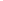 Длительность проекта: краткосрочныйРежим работы дневная (в рамках организации  педагогического процесса во время образовательной деятельности и проведения режимных моментов; в повседневной жизни).
Участники проекта: воспитатель Хитрова Н.И , дети, родители детей.Образовательные области:Социально коммуникативное развитие;Познавательное развитие;Речевое развитие;Художественно-эстетическое развитие;Физическое развитие.Формы работы: игровая, двигательная, коммуникативная, трудовая, познавательно-исследовательская, продуктивная, индивидуальная работа, взаимодействие с родителями.Предварительная работа:Познакомить детей и родителей с темой проекта, обозначить значимость выбранной темы.Познакомить детей с тем, что в природе происходит смена сезонов года. В ходе работы над проектом подвести  детей к пониманию того, что  осень-это «волшебное» время года со своими признаками (листопад, лужи, дождик).
Цель проекта: Учить определять осень по характерным признакам сезона. Расширить знания детей по теме «Осень». Воспитывать бережное отношение к природе. Рассмотреть с детьми красоту осенней природы, разноцветность осенних красок.
Задачи проекта:Познакомить детей с понятием «время года – осень», с сезонными изменениями в природе происходящими осенью; Расширить представление о многообразии созревающих осенью овощей и фруктов и их пользе;Вызывать интерес к наблюдению за объектами живой и неживой природы. Формировать умение детей рассматривать иллюстрации, понимать их сюжет, отвечать на вопросы воспитателя.Побуждать детей выражать свои чувства и эмоции при помощи активной речи.Развивать творчество.Воспитывать у детей эмоциональное, положительное отношение к природе, умение видеть прекрасное в разное время года;Воспитывать умение вести диалог (внимательно слушать, отвечать на вопросы, не отвлекаться, не перебивать);Ожидаемый результат.Дети имеют четкое представление об осени, об осенних явлениях.Дети стали бережно относиться к окружающему миру природы.Замечают красоту осенней природы.Имеют представления о закономерностях в природном мире.Дети знают стихи, пословицы, загадки об осени.У родителей повысился интерес к жизни группы.Этапы проекта:1 этап – подготовительный
Воспитатель:
1. Создавать развивающую среду.
2. Организовывать работу с родителями.
4. Составить план проекта, разрабатывать конспекты занятий.
5. Осуществлять подбор сюжетных картин и художественных произведений про осень.6. Изготовление дидактических игр.
7. Сбор  природного материала необходимого для реализации проекта.Родители:
1. Дома вместе с детьми изготавливают работы из природного материала для выставки на тему «Осенний вернисаж».
 
2 этап –основнойСюжетно-ролевые игры: «Оденем куклу на прогулку»«Магазин овощей»Дидактические игры:«Что растет на грядке» «Овощи и фрукты»«Что лежит в мешочке»«Пазлы овощей».
Беседы на осеннюю тематику:«Дары осени»«Как звери к зиме готовятся»Рассматривание иллюстраций: «Уборка урожая»Пальчиковая гимнастика «Дождик»«Осенние листья»Ознакомление с окружающим «Овощи с огорода»Чтение художественной литературы об осени:русская народная сказка «Вершки и корешки»А. Блок «Зайчик»;А. Босев «Дождь». Разучивание наизусть.Ю. Тувим «Овощи».Загадки про осень.Подвижные игры:«Листопад»«Солнышко и дождик» Просмотр мультфильма «Мешок яблок» Индивидуальная работа на участке «Найди такой же листик» Наблюдение за листопадом во время прогулки на участке. Труд на участке. Сгребание опавшей листвы. Конструирование «Как облака стали тучами и пошел дождь3 этап - заключительный
  1. Выставка работ из природного материала, выполненных родителями с детьми  на тему «Осенний вернисаж». 2. Открытое занятие «Осень в гости к нам пришла. Заучивание стихотворения Николая Плещеева «Осень наступила» с использованием мнемотехники.Список используемой литературы.1. Соломенникова О. А. Занятия по формированию элементарных экологических представлений. Младшая группа детского сада.2. Лыкова И.А. Конструирование в детском саду.3. Л.В.Кокуева. Воспитание дошкольников через приобщение к природе. Методическое пособие.4. Дидактические игры и занятия с детьми раннего возраста, пособие для воспитателей детского сада.5. Киселева Л.С, ДанилинаТ.А. Проектный метод деятельности дошкольного учреждения. М.: АРКТИ,2006